	2012年3月6日，日内瓦尊敬的先生、尊敬的女士：电信标准化顾问组（TSAG）在2012年1月10-13日召开的会议上一致同意，应发出一份通函，请ITU-T各成员指定ITU-T研究组和TSAG会议联系人。这些联系人负责协调各主管部门/组织的注册请求（见TSAG主席报告（TD359号文件）第7.5段）。为此，要求各成员国、ITU-T部门成员、ITU-T部门准成员、ITU-T学术成员、区域和/或国际组织以及其他成员为方便各自代表在ITU-T会议中的注册指定一个或多个联系人（DFP）。新的DFP机制将与现有活动代表注册系统（EDRS）顺利整合，加强ITU-T会议在线会议代表注册程序。DFP不适用于向非成员开放的会议。为推出新的DFP机制，鼓励ITU-T成员通过填妥附件表格（见附件）并不迟于2012年5月1日将此提交给电信标准化局秘书处指定一个或多个DFP。如未收到表格，可从国际电联全球名录中获取。一旦指定了联系人，在上述日期后，各DFP将收到包含详尽指示的信息说明以及用来接入在线系统的用户名和密码。在收到信息说明后，各成员仍可修改DFP或通过向ITU-T注册服务处（tsbreg@itu.int）通报表明不再指定联系人的愿望。将来，未指定DFP的成员有必要提供代表其参加各场ITU-T会议的名单。同时，请各主管部门说明代表团团长（必要时副团长）的姓名。成员所提供的名单中的各与会者将向以往一样分别获得在线注册的用户名和密码。电信标准化顾问组和研究组主席和副主席将收到个人密码，以方便向ITU-T注册服务处直接提出注册要求。新的DFP机制将在2012年7月2-4日的TSAG会议中引入。在线注册将从2012年5月2 日开始。更多详情见有关会议的通知函。顺致敬意!电信标准化局主任
  马尔科姆•琼森附件：1件Annex(to TSB Circular 265)2012-2016 TSAG and ITU-T Study Group activitiesDESIGNATED FOCAL POINTS FOR MEMBER STATES,SECTOR MEMBERS, ASSOCIATES, ACADEMIAand Other OrganizationsREGISTRATION OF PARTICIPANTSRegistration for TSAG and ITU-T Study Group activities will be carried out exclusively on-line at the ITU-T Study Group website http://www.itu.int/ITU-T/studygroups . All focal point information should reach the ITU-T Delegate Registration Service on or before 1 May 2012. Focal point information will then be published on the Study Group website on 2 May 2012.Please indicate the Designated Focal Point by completing the following form:For submission of the above form, or for any additional information, please contact theStandardization Bureau Secretariat by e-mail (tsbreg@itu.int) or by fax (+41 22 730 5853).______________电信标准化局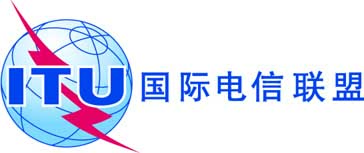 文号：
电话：传真：电信标准化局第265号通函

+41 22 730 5875+41 22 730 5853-	致国际电联各成员国主管部门电子
邮件：tsbreg@itu.int抄送：-	ITU-T部门成员；-	ITU-T部门准成员；-	ITU-T学术成员；-	ITU-T各研究组正副主席；-	电信发展局主任；-	无线电通信局主任事由：指定ITU-T研究组和电信标准化顾问组（TSAG）会议
（2012-2016年）联系人Name of Member State:________________________________________Name of Member:____________________________________________________________________________________________________________________________________________________________________Designated Focal Point:Designated Focal Point:First name:________________________________________Last name:________________________________________e-mail address:________________________________________